Job Description / Announcement
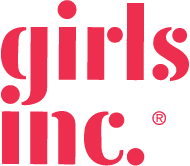 Position: Part-time Bookkeeper, 5-8 hrs/weekResponsible to: Executive Director Location: Deer Park, NYORGANIZATION: Girls Inc. of Long Island inspires all girls to be strong, smart, and bold through life-changing programs and experiences that help girls navigate gender, economic, and social barriers. Research-based curricula, delivered by trained, mentoring professionals in a positive all- girl environment equip girls to achieve academically; lead healthy and physically active lives; manage money; navigate media messages; and discover an interest in science, technology, engineering, and math. Learn more about our programs and advocacy at www.girlsincli.org. Purpose of Job: To be responsible for grant-tracking and financial records and reports; clerical support as necessary.Principal Responsibilities:Serves as bookkeeper for all accounts of the organization.Maintains financial records as required by AICPA for non-profit organizations.Keeps additional records as required by funding sources and grant terms.Works with auditors/reviewers and provides all necessary information for review/audit.Maintains central records on payroll, personnel and insurance.Provides reports as requested by Operations Manager, Executive Director and Board Treasurer/Finance CommitteeMaintains inventory and asset list.Participates in periodic assessment of own performance.Performs other duties as assigned by executive director.Qualifications:Training plus two years experience in bookkeeping and office management. Experience in non-profit accounting preferred, particularly with Quickbooks or comparable bookkeeping software.Application Instructions:Please send cover letter and resume to Barbara Joy Beatus, Operations Manager at bjbeatus@girlsinclongisland.orgWomen of Color highly encouraged to apply.